ОПИСЬматериалов, предоставляемых акционерам при подготовке к проведению годового Общего собрания акционеров ПАО «НЕФАЗ» 26.05.2021Сообщение акционерам о проведении годового Общего собрания акционеров Публичного акционерного общества «НЕФАЗ» (ПАО «НЕФАЗ») 26 мая 2021 года в форме заочного голосованияВид Общего собрания акционеров эмитента: годовое.Форма проведения Общего собрания акционеров эмитента: заочное голосование.Дата проведения Общего собрания акционеров ПАО «НЕФАЗ»: 26 мая 2021 года.Почтовый адрес для направления (сдачи) заполненных бюллетеней для голосования:Уфа, Индустриальное шоссе, дом 119, Уфимский филиал Акционерного общества «Регистраторское общество «СТАТУС».	Дата окончания приема бюллетеней для голосования: Определить последним днем срока приема заполненных бюллетеней для голосования день, предшествующий дате окончания приема бюллетеней: 24 мая 2021 года до 24.00 часов.Дата составления списка лиц, имеющих право на участие в Общем собрании акционеров эмитента: 04 мая 2021 года по состоянию реестра акционеров ПАО «НЕФАЗ» на конец операционного дня.Правом голоса по всем вопросам повестки дня Общего собрания обладают владельцы обыкновенных акций ПАО «НЕФАЗ».Повестка дня Общего собрания:1. Утверждение годового отчета ПАО «НЕФАЗ».2. Утверждение годовой бухгалтерской (финансовой) отчетности ПАО «НЕФАЗ».3. Распределение прибыли и убытков Общества по результатам отчетного года.4. Выплата (объявление) дивидендов по результатам отчетного года.5. О выплате вознаграждения членам Ревизионной комиссии ПАО «НЕФАЗ».6. Избрание членов Совета директоров ПАО «НЕФАЗ».7. Избрание членов Ревизионной комиссии ПАО «НЕФАЗ».8. Утверждение аудитора ПАО «НЕФАЗ».Указанная повестка дня не содержит вопросы, голосование (принятие решения) по которым может повлечь возникновение права требовать выкупа эмитентом акций определенных категорий (типов) и (или) предоставление преимущественного права приобретения размещаемых эмитентом дополнительных акций и (или) ценных бумаг, конвертируемых в акции.Порядок ознакомления с информацией (материалами), подлежащей (подлежащими) предоставлению при подготовке к проведению Общего собрания акционеров эмитента, и адрес (адреса), по которому (которым) с ней можно ознакомиться: Акционеры могут знакомиться с проектами документов и информацией (материалами) по вопросам повестки дня Общего собрания акционеров ПАО «НЕФАЗ» с 05 мая 2021 года в рабочие дни (с понедельника по пятницу включительно) с 09:00 до 17:00 по местному времени по месту нахождения ПАО «НЕФАЗ»: г. Нефтекамск, ул. Янаульская, 3, корпус КЭО, каб. 318, Юридическое бюро.В указанные сроки информация (материалы) к годовому Общему собранию акционеров ПАО «НЕФАЗ» будут также доступны на официальном сайте ПАО «НЕФАЗ» в информационно-телекоммуникационной сети «Интернет» по адресу http://www.nefaz.ru.Телефон для справок: (34783) 6-33-57, адрес электронной почты: valieva.yurg@nefaz.ru Идентификационные признаки акций, владельцы которых имеют право на участие в Общем собрании акционеров эмитента: Вид категория (тип), серия ценных бумаг: акции обыкновенные именные бездокументарные; Государственный регистрационный номер выпуска: 1-01-30520-DДата государственной регистрации выпуска ценных бумаг: 29.09.2003г.Международный код (номер) идентификации ценных бумаг (ISIN): RU0009115604.2. Повестка дня годового Общего собрания акционеров ПАО «НЕФАЗ», созываемого в форме заочного голосования 26 мая 2021 года.1. Утверждение годового отчета ПАО «НЕФАЗ».2. Утверждение годовой бухгалтерской (финансовой) отчетности ПАО «НЕФАЗ».3. Распределение прибыли и убытков Общества по результатам отчетного года.4. Выплата (объявление) дивидендов по результатам отчетного года.5. О выплате вознаграждения членам Ревизионной комиссии ПАО «НЕФАЗ».6. Избрание членов Совета директоров ПАО «НЕФАЗ».7. Избрание членов Ревизионной комиссии ПАО «НЕФАЗ».8. Утверждение аудитора ПАО «НЕФАЗ».Формулировки решений по вопросам повестки дня годового Общего собрания акционеров ПАО «НЕФАЗ», созываемого в форме заочного голосования 26 мая 2021 года.Утверждение годового отчета ПАО «НЕФАЗ».Утвердить годовой отчет ПАО «НЕФАЗ» за 2020 год.2. Утверждение годовой бухгалтерской (финансовой) отчетности ПАО «НЕФАЗ».Утвердить годовую бухгалтерскую (финансовую) отчетность ПАО «НЕФАЗ» за 2020год.3. Распределение прибыли и убытков Общества по результатам отчетного года.Прибыль, полученную Обществом по результатам финансово-хозяйственной деятельности за 2020 год, в сумме 288 003 744,43 рубля распределить следующим образом:- на покрытие убытка прошлых лет 287 984 969,43 руб.;- на выплату вознаграждения Ревизионной комиссии Общества 18 775,00 руб.4. Выплата (объявление) дивидендов по результатам отчетного года.Дивиденды по акциям ПАО «НЕФАЗ» за 2020 год не объявлять и не выплачивать.5. О выплате вознаграждения членам Ревизионной комиссии ПАО «НЕФАЗ».Выплатить вознаграждение членам Ревизионной комиссии ПАО «НЕФАЗ» за  проведение  проверки финансово-хозяйственной деятельности Общества за 2020 год в размере 18 775 (Восемнадцать тысяч семьсот семьдесят пять) рублей, а именно:  - Гиззатовой Ирине Геннадьевне – 11 265 (Одиннадцать тысяч двести шестьдесят пять) рублей;- Абдуллиной Гульнаре Фоатовне – 7 510 (Семь тысяч пятьсот десять) рублей.6. Избрание членов Совета директоров ПАО «НЕФАЗ».Избрать в Совет директоров ПАО «НЕФАЗ» следующих лиц:1. Виньков Андрей Александрович – Генеральный директор ООО «Научно-популярные медиа» (Журнал «ДУМАЙ»)2. Вовк Ярослав Ярославович – Заместитель генерального директора АО «ТФК «КАМАЗ» по спецконтрактам и инженерии 4. Герасимов Юрий Иванович – Первый заместитель генерального директора ПАО "КАМАЗ"- исполнительный директор5. Дубинин Андрей Васильевич – Начальник отдела дочерних обществ АО «Региональный фонд»6. Казыханов Тимур Илдарович – Заместитель генерального директора АО «Региональный фонд»7.  Модестов Борис Маркович – Директор по экономике - директор департамента экономики ПАО «КАМАЗ»10. Савинков Андрей Сергеевич – Заместитель главного конструктора ПАО «КАМАЗ» - главный конструктор по автомобилям7. Избрание членов Ревизионной комиссии ПАО «НЕФАЗ».Избрать в Ревизионную комиссию ПАО «НЕФАЗ» следующих лиц:1. Баянова Наиля Исхаковна – Ведущий специалист отдела дочерних обществ               АО «Региональный фонд».2. Гиззатова Ирина Геннадьевна - Главный специалист СВА ПАО «КАМАЗ»;3. Гилимьянова Гульнара Насыровна - Начальник ОЭПиК ПАО «НЕФАЗ»;4. Исламова Элза Рашитовна - Начальник КРБ ПАО «НЕФАЗ».5. Растегняев Владимир Викторович - Главный специалист КРС ЦБ ПАО «КАМАЗ»;6. Таланов Даниил Владимирович - Ведущий специалист СВА ПАО «КАМАЗ»;8. Утверждение аудитора ПАО «НЕФАЗ».Утвердить аудитора для проведения обязательного аудита бухгалтерской (финансовой) отчетности ПАО «НЕФАЗ» за 2021 год Общество с ограниченной ответственностью «Аудиторско-консалтинговая компания «Кроу Аудэкс».Рекомендации Совета директоров ПАО «НЕФАЗ» по вопросам повестки дня годового Общего собрания акционеров ПАО «НЕФАЗ», созываемого 26 мая 2021 годаУтверждение годового отчета ПАО «НЕФАЗ».Позиция Совета директоров ПАО «НЕФАЗ»:Совет директоров ПАО «НЕФАЗ» предварительно рассмотрел годовой отчет ПАО «НЕФАЗ» за 2020 год. Годовой отчет ПАО «НЕФАЗ» составлен в соответствии с Федеральным законом от 26.12.1995г. № 208-ФЗ «Об акционерных обществах» (далее - Федеральный закон «Об акционерных обществах»), с учетом требований Положения "О раскрытии информации эмитентами эмиссионных ценных бумаг", утвержденного Банком России 30.12.2014 г. N 454-П, касающихся структуры и содержания годового отчета, рекомендаций Кодекса корпоративного управления (далее - Кодекса корпоративного управления), одобренного письмом Банка России от 10.04.2014 № 06-52/2463 и рекомендованного к применению акционерными обществами, ценные бумаги которых допущены к организованным торгам.Совет директоров ПАО «НЕФАЗ» принял во внимание заключение Ревизионной комиссии ПАО «НЕФАЗ» о достоверности данных, содержащихся в годовом отчете ПАО «НЕФАЗ» за 2020 год во всех существенных аспектах.Рекомендации Совета директоров ПАО «НЕФАЗ»:Совет директоров ПАО «НЕФАЗ» предлагает годовому Общему Собранию акционеров ПАО «НЕФАЗ» принять по вопросу повестки дня «Утверждение годового отчета ПАО «НЕФАЗ» следующее решение:Утвердить годовой отчет ПАО «НЕФАЗ» за 2020 год.2. Утверждение годовой бухгалтерской (финансовой) отчетности ПАО «НЕФАЗ».Позиция Совета директоров ПАО «НЕФАЗ»:Совет директоров ПАО «НЕФАЗ» предварительно рассмотрел годовую бухгалтерскую (финансовую) отчетность ПАО «НЕФАЗ» по итогам деятельности за 2020 год.Совет директоров ПАО «НЕФАЗ» ознакомился с аудиторским заключением, подготовленным Обществом с ограниченной ответственностью «Аудиторско-консалтинговая компания «АУДЭКС» относительно бухгалтерской (финансовой) отчетности ПАО «НЕФАЗ» за 2020 год. Совет директоров ПАО «НЕФАЗ» принял во внимание заключение Ревизионной комиссии ПАО «НЕФАЗ» о достоверности годовой бухгалтерской (финансовой) отчетности ПАО «НЕФАЗ» за 2020 год во всех существенных аспектах.Рекомендации Совета директоров ПАО «НЕФАЗ»:Совет директоров ПАО «НЕФАЗ» предлагает годовому Общему Собранию акционеров ПАО «НЕФАЗ» принять по вопросу повестки дня «Утверждение годовой бухгалтерской (финансовой) отчетности ПАО «НЕФАЗ» следующее решение:Утвердить годовую бухгалтерскую (финансовую) отчетность ПАО «НЕФАЗ» за 2020 год.3. Распределение прибыли и убытков Общества по результатам отчетного года.Позиция Совета директоров ПАО «НЕФАЗ»:Совет директоров ПАО «НЕФАЗ» рассмотрел производственные и финансовые результаты деятельности ПАО «НЕФАЗ» за 2020 год, текущее финансовое состояние, приоритетные направления деятельности ПАО «НЕФАЗ».Рекомендации Совета директоров ПАО «НЕФАЗ»:Совет директоров ПАО «НЕФАЗ» рекомендует годовому Общему Собранию акционеров ПАО «НЕФАЗ» принять по вопросу повестки дня «Распределение прибыли и убытков Общества по результатам отчетного года» следующее решение: Прибыль, полученную Обществом по результатам финансово-хозяйственной деятельности за 2020 год, в сумме 288 003 744,43 рубля распределить следующим образом:- на покрытие убытка прошлых лет 287 984 969,43 руб.;- на выплату вознаграждения Ревизионной комиссии Общества 18 775,00 руб.4. Выплата (объявление) дивидендов по результатам отчетного года.Позиция Совета директоров ПАО «НЕФАЗ»:Совет директоров ПАО «НЕФАЗ» рассмотрел производственные и финансовые результаты деятельности ПАО «НЕФАЗ» за 2019 год, текущее финансовое состояние, приоритетные направления деятельности ПАО «НЕФАЗ».Совет директоров ПАО «НЕФАЗ» считает, что ПАО «НЕФАЗ» не располагает условиями для объявления дивидендов по акциям ПАО «НЕФАЗ» за 2020 год и выплаты указанных дивидендов.Рекомендации Совета директоров ПАО «НЕФАЗ»:Совет директоров ПАО «НЕФАЗ» рекомендует годовому Общему Собранию акционеров ПАО «НЕФАЗ» принять по вопросу повестки дня «Выплата (объявление) дивидендов по результатам отчетного года» следующее решение:Дивиденды по акциям ПАО «НЕФАЗ» за 2020 год не объявлять и не выплачивать.5. О выплате вознаграждения членам Ревизионной комиссии ПАО «НЕФАЗ».Позиция Совета директоров ПАО «НЕФАЗ»:В соответствии с пунктом 1 статьи 85 Федерального закона «Об акционерных обществах» утверждение вознаграждения и компенсация расходов членам Ревизионной комиссии относится к компетенции Общего собрания акционеров.Рекомендации Совета директоров ПАО «НЕФАЗ»:Совет директоров ПАО «НЕФАЗ» предлагает годовому Общему Собранию акционеров ПАО «НЕФАЗ» принять по вопросу повестки дня «О выплате вознаграждения членам Ревизионной комиссии ПАО «НЕФАЗ» следующее решение:Выплатить вознаграждение членам Ревизионной комиссии ПАО «НЕФАЗ» за  проведение проверки финансово-хозяйственной деятельности Общества за 2020 год в размере 18 775 (Восемнадцать тысяч семьсот семьдесят пять) рублей, а именно:  - Гиззатовой Ирине Геннадьевне – 11 265 (Одиннадцать тысяч двести шестьдесят пять) рублей;- Абдуллиной Гульнаре Фоатовне – 7 510 (Семь тысяч пятьсот десять) рублей.6. Избрание членов Совета директоров ПАО «НЕФАЗ».Позиция Совета директоров ПАО «НЕФАЗ»:В соответствии с пунктом 4 статьи 48, пунктом 1 статьи 66 Федерального закона «Об акционерных обществах», подпунктом 4 пункта 14.3. Устава ПАО «НЕФАЗ», избрание членов Совета директоров ПАО «НЕФАЗ» относится к компетенции Общего собрания акционеров Общества.Согласно пункту 15.7. Устава ПАО «НЕФАЗ» Совет директоров ПАО «НЕФАЗ» состоит из 7 членов, избираемых Общим собранием акционеров ПАО «НЕФАЗ» на срок до следующего годового Общего собрания акционеров ПАО «НЕФАЗ». Совет директоров ПАО «НЕФАЗ» считает, что выдвинутые кандидаты по компетенциям и имеющемуся профессиональному опыту могут способствовать дальнейшему развитию и достижению стратегических целей компании, и рекомендовал включить в список кандидатур для избрания в Совет директоров ПАО «НЕФАЗ» на годовом Общем собрании акционеров ПАО «НЕФАЗ» следующих кандидатов: Виньков Андрей Александрович – Генеральный директор ООО «Научно-популярные медиа» (Журнал «ДУМАЙ»).Вовк Ярослав Ярославович – Заместитель генерального директора АО «ТФК «КАМАЗ» по спецконтрактам  и инженерии.Герасимов Юрий Иванович – Первый заместитель генерального директора ПАО "КАМАЗ"- исполнительный директор.Дубинин Андрей Васильевич – Начальник отдела дочерних обществ АО «Региональный фонд».Казыханов Тимур Илдарович – Заместитель генерального директора АО «Региональный фонд».Модестов Борис Маркович – Директор по экономике - директор департамента экономики ПАО «КАМАЗ»Савинков Андрей Сергеевич – Заместитель главного конструктора ПАО «КАМАЗ» - главный конструктор по автомобилям.Рекомендации Совета директоров ПАО «НЕФАЗ»:Совет директоров ПАО «НЕФАЗ» предлагает годовому Общему Собранию акционеров ПАО «НЕФАЗ» избрать 7 (семь) членов Совета директоров ПАО «НЕФАЗ» из числа кандидатов, предложенных акционерами ПАО «НЕФАЗ».7. Избрание членов Ревизионной комиссии ПАО «НЕФАЗ».Позиция Совета директоров ПАО «НЕФАЗ»:В соответствии с пунктом 8 статьи 48, пунктом 1 статьи 85 Федерального закона «Об акционерных обществах», подпунктом 8 пункта 14.3. Устава ПАО «НЕФАЗ», избрание членов Ревизионной комиссии ПАО «НЕФАЗ» относится к компетенции Общего собрания акционеров ПАО «НЕФАЗ».Согласно пункту 17.2. Устава ПАО «НЕФАЗ» для осуществления контроля за финансово-хозяйственной деятельностью ПАО «НЕФАЗ» Общим собранием акционеров ПАО «НЕФАЗ», избирается Ревизионная комиссия ПАО «НЕФАЗ», в количестве 5 человек на срок до следующего годового Общего собрания акционеров ПАО «НЕФАЗ». Рекомендации Совета директоров ПАО «НЕФАЗ»:Совет директоров ПАО «НЕФАЗ» предлагает годовому Общему Собранию акционеров ПАО «НЕФАЗ» избрать 5 (пять) членов Ревизионной комиссии ПАО «НЕФАЗ» из числа кандидатов, предложенных акционерами ПАО «НЕФАЗ»:1. Баянова Наиля Исхаковна – Ведущий специалист отдела дочерних обществ               АО «Региональный фонд».2. Гиззатова Ирина Геннадьевна - Главный специалист СВА ПАО «КАМАЗ»;3. Гилимьянова Гульнара Насыровна - Начальник ОЭПиК ПАО «НЕФАЗ»;4. Исламова Элза Рашитовна - Начальник КРБ ПАО «НЕФАЗ».5. Растегняев Владимир Викторович - Главный специалист КРС ЦБ ПАО «КАМАЗ»;6. Таланов Даниил Владимирович - Ведущий специалист СВА ПАО «КАМАЗ»;8. Утверждение аудитора ПАО «НЕФАЗ».Позиция Совета директоров ПАО «НЕФАЗ»:В соответствии с пунктом 10 статьи 48 и пунктом 2 статьи 86 Федерального закона «Об акционерных обществах», подпунктом 9 пункта 14.3. Устава ПАО «НЕФАЗ», Общее собрание акционеров утверждает аудитора ПАО «НЕФАЗ».Рекомендации Совета директоров ПАО «НЕФАЗ»:Учитывая результаты закрытого конкурса по отбору аудиторской организации для осуществления аудита бухгалтерской (финансовой) отчетности организаций, созданных с участием ПАО «КАМАЗ», Совет директоров ПАО «НЕФАЗ» предлагает годовому Общему собранию акционеров ПАО «НЕФАЗ» принять по вопросу повестки дня: «Утверждение аудитора ПАО «НЕФАЗ» следующее решение: Утвердить аудитора для проведения обязательного аудита бухгалтерской (финансовой) отчетности ПАО «НЕФАЗ» за 2021 год Общество с ограниченной ответственностью «Аудиторско-консалтинговая компания «Кроу Аудэкс».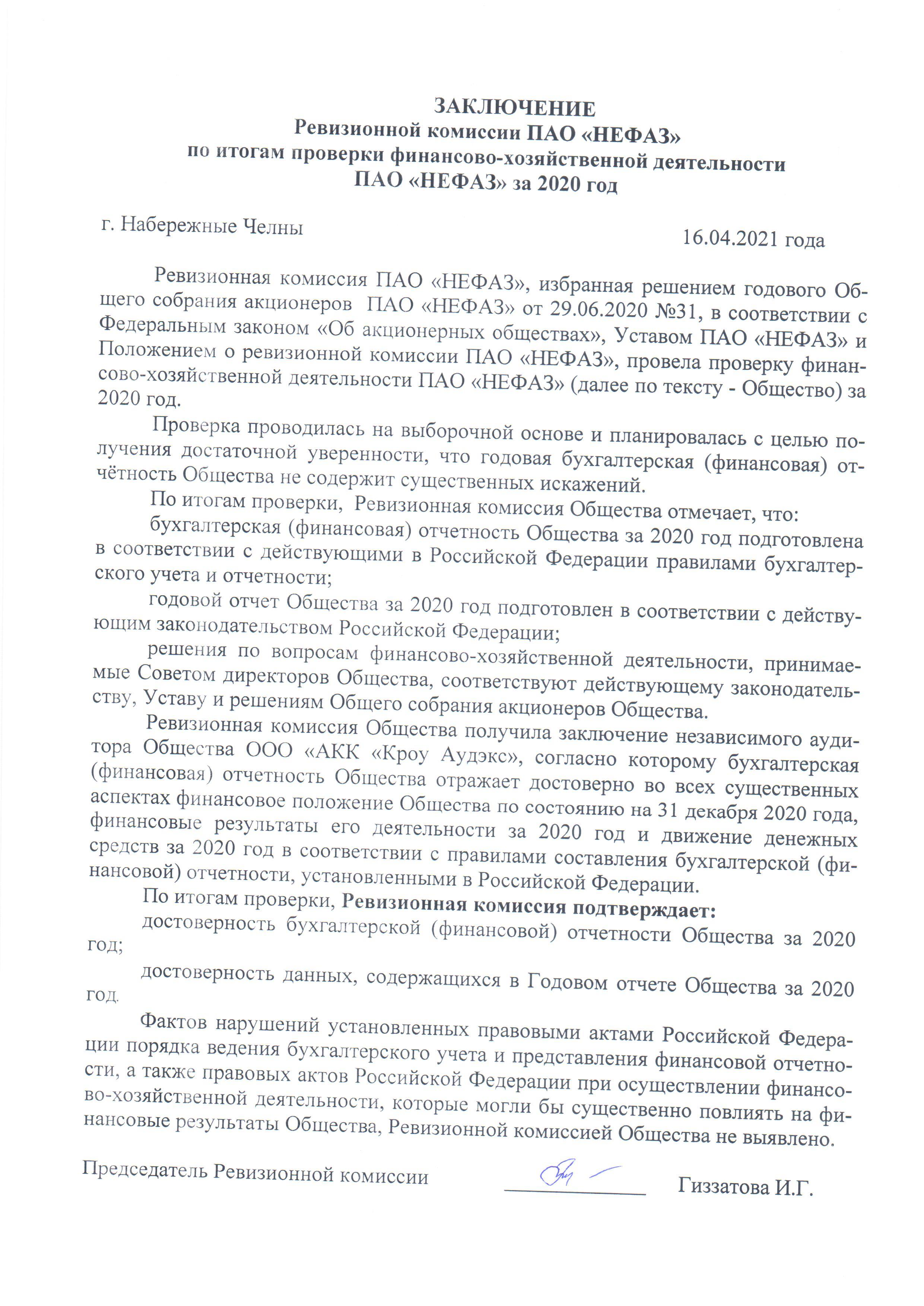 6. Сведения о кандидатах в Совет директоров ПАО «НЕФАЗ» и о наличии либо отсутствии письменного согласия кандидатов, выдвинутых для избрания в Совет директоров ПАО «НЕФАЗ7. Сведения о кандидатах в Ревизионную комиссию ПАО «НЕФАЗ» и о наличии либо отсутствии письменного согласия кандидатов, выдвинутых для избрания в Ревизионную комиссию ПАО «НЕФАЗ8. Информация об акционерных соглашениях, заключенных в течении года до даты проведения годового Общего собрания акционеров ПАО «НЕФАЗ»В соответствии с п. 1 ст. 32.1 Федерального закона от 26.12.1995 № 208-ФЗ «Об акционерных обществах» акционерным соглашением признается договор об осуществлении прав, удостоверенных акциями, и (или) об особенностях осуществления прав на акции. По акционерному соглашению его стороны обязуются осуществлять определенным образом права, удостоверенные акциями, и (или) права на акции и (или) воздерживаться (отказываться) от осуществления указанных прав. Акционерным соглашением может быть предусмотрена обязанность его сторон голосовать определенным образом на общем собрании акционеров, согласовывать вариант голосования с другими акционерами, приобретать или отчуждать акции по заранее определенной цене и (или) при наступлении определенных обстоятельств, воздерживаться (отказываться) от отчуждения акций до наступления определенных обстоятельств, а также осуществлять согласованно иные действия, связанные с управлением обществом, с деятельностью, реорганизацией и ликвидацией общества.В ПАО «НЕФАЗ» не поступали уведомления о заключении акционерных соглашений, предусмотренные статьей 32.1 Федерального закона от 26.12.1995 № 208-ФЗ «Об акционерных обществах».9. Сведения о кандидате в аудиторы для проведения аудита бухгалтерской (финансовой) отчетности за 2020 год10. Экстраординарные сделки. В 2020 году ПАО «НЕФАЗ» не совершало сделок, признаваемых в соответствии с Федеральным законом "Об акционерных обществах" крупными сделками, а также не совершало иных сделок, на совершение которых в соответствии с Уставом ПАО «НЕФАЗ» распространяется порядок одобрения крупных сделок. В 2020 году ПАО «НЕФАЗ» не совершало сделок, признаваемых в соответствии с Федеральным законом "Об акционерных обществах" сделками, в совершении которых имелась заинтересованность и необходимость одобрения которых уполномоченным органом управления ПАО «НЕФАЗ» предусмотрена главой XI Федерального закона "Об акционерных обществах".11. Годовой отчет за 2020 год (Приложение 1).12. Годовая бухгалтерская (финансовая) отчетность за 2020 год (Приложение 2).13. Аудиторское заключение (Приложение 3).№ п/пНаименование документа1Сообщение акционерам о проведении годового Общего собрания акционеров Публичного акционерного общества «НЕФАЗ»(ПАО «НЕФАЗ»).2Повестка дня годового Общего собрания акционеров ПАО «НЕФАЗ», созываемого 26 мая 2021 года.3Формулировки решений по вопросам повестки дня годового Общего собрания акционеров ПАО «НЕФАЗ», созываемого 26 мая 2021 года.4Рекомендации Совета директоров ПАО «НЕФАЗ» по вопросам повестки дня годового Общего собрания акционеров ПАО «НЕФАЗ», созываемого 26 мая 2021 года.5Заключение Ревизионной комиссии ПАО «НЕФАЗ» по итогам проверки достоверности данных, содержащихся в годовой бухгалтерской (финансовой) отчетности ПАО «НЕФАЗ» за 2020 год, в годовом отчете ПАО «НЕФАЗ» за 2020 год.6Сведения о кандидатах в Совет директоров ПАО «НЕФАЗ» и информация о наличии либо отсутствии письменного согласия кандидатов, выдвинутых для избрания в Совет директоров ПАО «НЕФАЗ».7Сведения о кандидатах в Ревизионную комиссию ПАО «НЕФАЗ» и информация о наличии либо отсутствии письменного согласия кандидатов, выдвинутых для избрания в Ревизионную комиссию ПАО «НЕФАЗ».8Информация об акционерных соглашениях, заключенных в течении года до даты проведения годового Общего собрания акционеров ПАО «НЕФАЗ».9Сведения о кандидате в аудиторы для проведения аудита бухгалтерской (финансовой) отчетности за 2021 год.10Экстраординарные сделки 11Годовой отчет за 2020 год (Приложение 1).12Годовая бухгалтерская (финансовая) отчетность за 2020 год (Приложение 2).13Аудиторское заключение (Приложение 3).Герасимов Юрий ИвановичПервый заместитель генерального директора ПАО «КАМАЗ» - исполнительный директорДействующий председатель Совета директоров ПАО «НЕФАЗ»Кандидат выдвинут акционером ПАО «КАМАЗ»Согласие на избрание в Совет директоров ПАО «НЕФАЗ» получено.Кандидат соответствует требованиям, предъявляемым к члену Совета директоров ПАО «НЕФАЗ». Виньков Андрей АлександровичГенеральный директор ООО «Научно-популярные медиа» (Журнал «ДУМАЙ»)Кандидат выдвинут акционером Компанией «PHOTENALO LIMITED»Согласие на избрание в Совет директоров ПАО «НЕФАЗ» получено.Кандидат соответствует требованиям, предъявляемым к члену Совета директоров ПАО «НЕФАЗ».   Вовк Ярослав ЯрославовичЗаместитель генерального директора АО «ТФК «КАМАЗ» по спецконтрактам и инженерии Кандидат выдвинут акционером ПАО «КАМАЗ»Согласие на избрание в Совет директоров ПАО «НЕФАЗ» получено.Кандидат соответствует требованиям, предъявляемым к члену Совета директоров ПАО «НЕФАЗ».Казыханов Тимур Илдарович  Заместитель генерального директора АО «Региональный фонд».Кандидат выдвинут акционером АО «Региональный фонд».Согласие на избрание в Совет директоров ПАО «НЕФАЗ» получено.Кандидат соответствует требованиям, предъявляемым к члену Совета директоров ПАО «НЕФАЗ».Модестов Борис Маркович Директор по экономике - директор департамента экономики ПАО «КАМАЗ».Кандидат выдвинут акционером ПАО «КАМАЗ».Согласие на избрание в Совет директоров ПАО «НЕФАЗ» получено.Кандидат соответствует требованиям, предъявляемым к члену Совета директоров ПАО «НЕФАЗ».Савинков Андрей Сергеевич Заместитель главного конструктора ПАО «КАМАЗ» - главный конструктор по автомобилям.Кандидат выдвинут акционером ПАО «КАМАЗ».Согласие на избрание в Совет директоров ПАО «НЕФАЗ» получено.Кандидат соответствует требованиям, предъявляемым к члену Совета директоров ПАО «НЕФАЗ».Баянова Наиля Исхаковна Ведущий специалист отдела дочерних обществ АО «Региональный фонд»Кандидат выдвинут акционером АО «Региональный фонд»Согласие на избрание в Ревизионную комиссию ПАО «НЕФАЗ» получено.Кандидат соответствует требованиям, предъявляемым к члену Ревизионной комиссии ПАО «НЕФАЗ».Гиззатова Ирина Геннадьевна Главный специалист СВА ПАО «КАМАЗ»Кандидат выдвинут акционером ПАО «КАМАЗ»Согласие на избрание в Ревизионную комиссию ПАО «НЕФАЗ» получено.Кандидат соответствует требованиям, предъявляемым к члену Ревизионной комиссии ПАО «НЕФАЗ». Растегняев Владимир Викторович Главный специалист КРС ЦБ  ПАО «КАМАЗ»Кандидат выдвинут акционером ПАО «КАМАЗ»Согласие на избрание в Ревизионную комиссию ПАО «НЕФАЗ» получено.Кандидат соответствует требованиям, предъявляемым к члену Ревизионной комиссии ПАО «НЕФАЗ».Таланов Даниил Владимирович  Ведущий специалист СВА  ПАО «КАМАЗ»Кандидат выдвинут акционером ПАО «КАМАЗ»Согласие на избрание в Ревизионную комиссию ПАО «НЕФАЗ» получено.Кандидат соответствует требованиям, предъявляемым к члену Ревизионной комиссии ПАО «НЕФАЗ».Гилимьянова Гульнара Насыровна Начальник ОЭПиК ПАО «НЕФАЗ»Кандидат выдвинут акционером ПАО «КАМАЗ»Согласие на избрание в Ревизионную комиссию ПАО «НЕФАЗ» получено.Кандидат соответствует требованиям, предъявляемым к члену Ревизионной комиссии ПАО «НЕФАЗ».Исламова Элза Рашитовна Начальник КРБ ПАО «НЕФАЗ»Кандидат выдвинут акционером ПАО «КАМАЗ»Согласие на избрание в Ревизионную комиссию ПАО «НЕФАЗ» получено.Кандидат соответствует требованиям, предъявляемым к члену Ревизионной комиссии ПАО «НЕФАЗ».Полное наименованиеОбщество с ограниченной ответственностью «Аудиторско-консалтинговая компания «Кроу Аудэкс».Сокращенное наименованиеООО «Кроу «Аудэкс»ИНН/КПП1655301258/165501001ОГРН1141690066561Место нахождения:420021, Республика Татарстан,  г. Казань, ул. Сафьян, д. 8, этаж 3, помещение 24E-mailauditor@crowe-audex.ruТелефон/Факс(843) 202-0760/(843) 590-1847Саморегулируемая организация ООО «АКК «Кроу Аудэкс» является членом Саморегулируемой организации аудиторов Ассоциация "Содружество" (СРО ААС)Регистрационный номер записи о внесении в Реестр аудиторов и аудиторских организаций саморегулируемых организаций аудиторов 12006043740 от 11.02.2020г.Предполагаемое вознаграждение аудитора за услуги аудиторского и неаудиторского характера. 756 тыс. рублей.ПАО «НЕФАЗ» не планирует заключение договоров на оказание услуг неаудиторского характера с ООО «АКК «Кроу Аудэкс»Порядок выбора аудитораУчитывая, что в ПАО «НЕФАЗ» действующие корпоративные процедуры по закупке товаров работ и услуг не охватывают выбор аудиторской организации, ровно, как и не распространение на ПАО «НЕФАЗ» требований федеральных законов, регламентирующих закупочную деятельность для отдельных категорий юридических лиц и принимая во внимание экономию времени и средств на проведение закупочной процедуры по выбору аудиторской организации, выбор аудитора для осуществления аудита годовой бухгалтерской (финансовой) отчетности ПАО «НЕФАЗ» проводится ПАО «КАМАЗ» на конкурсной основе. Конкурс проводится в соответствии с требованиями Положения о выборе аудиторской организации для осуществления аудита бухгалтерской (финансовой) отчетности ПАО «КАМАЗ» и организаций, созданных с участием ПАО «КАМАЗ». Данное положение было принято к руководству ПАО «НЕФАЗ».Оценка и сопоставление заявок на участие в конкурсе осуществляются Конкурсной комиссией ПАО «КАМАЗ» в соответствии с критериями и в порядке, которые установлены конкурсной документацией, путем балльной оценки финансового и технического предложений, предусматривающего оценку по следующим критериям:- стоимость услуг;- квалификация команды;- опыт оказания аудиторских услуг компаниям с аналогичными финансовыми показателями;- возможность качественного исполнения технического задания. Кандидат в аудиторы для осуществления аудита годовой бухгалтерской (финансовой) отчетности рассматривается Комитетом Совета директоров ПАО «КАМАЗ» по бюджету и аудиту и рекомендуется к принятию дочерним обществам ПАО «КАМАЗ». 